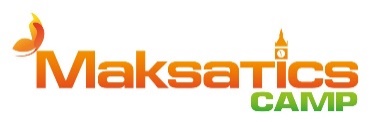 PRIVACY POLICY This privacy policy applies between you, the User of this Website, and maksatics.camp, the owner and provider of this website :  maksatics.camp takes the privacy of your information very seriously. This privacy policy applies to our use of any  and all Data collected by us or provided by you in relation to your use of the Website. This privacy policy should be read alongside, and in addition to, our Terms and Conditions, which can be found at:   http://maksatics.camp. Please read this privacy policy carefully. Definitions and interpretation In this privacy policy, the following definitions are used: 1. Information We CollectWhen dealing with our website and apps there are three types of information we collect.Personal Data: This is data that you voluntarily provide to us and is often information that we need in order for you to take part in a work and travel program, or that may be given to us when you request more information and/or contact us.Usage Data: This helps us improve our websites and experiences and is often tracked automatically in the background such as your browser type, operating system or device type.Cookie Data: Cookies are small packets of data which are stored on your computer or mobile device. Cookies are used to make certain features work on our websites as well providing reporting data.2. Personal DataPersonal Data is any piece of data that identifies or can be reasonably used to identify you as an individual. We collect Personal Data in a few different ways with the most common being:– When you create an application for one of our work and travel programs;– When you request more information about one of our work and travel programs;– When you register your interest in one of our programs;– When you contact us online;– When you voluntarily join our mailing lists.When registering for any of our programs we will ask you for information such as your full name, email address, password, date of birth, address, postal code, and country. During the application, we will then ask you to voluntarily provide further information including, for example: home address, emergency contact details, profile photo, work history, and references.When requesting more information about a program, registering your interest, or contacting us online we may ask you for information such as your full name, email address and contact no.Lawful Basis for Processing Personal Data under GDPR.When registering for a Maksatics  Camp program we will rely on Agreement  as the lawful basis for processing your personal information. As a potential customer registering for a Maksatics Camp program we will need to process your data in order to provide you with our program services.When signing up to marketing communication or providing us with feedback related to a Maksatics  Camp program we will rely on Consent as the lawful basis for processing. You will be asked explicitly to provide us with consent for Video and marketing communication as well as Medical form at the point of registering for a Maksatics Camp program.3. Cookie DataWe use cookies on our websites. Cookies are files with small amounts of data, which may include an anonymous unique identifier. Cookies are sent to your browser from a website and stored on your computer’s hard drive. Like many sites, we use “cookies” to collect information, however, the information is not personally identifiable. You can instruct your browser to refuse all cookies or to indicate when a cookie is being sent. However, if you do not accept cookies, you may not be able to use certain features of our website.4. How We Use Your InformationWe use the information we collect in the following ways:– To help you complete your application and aid you with your work and travel placement with a host business;– To send emails and other communications relating to service you have signed up for;– To respond to your inquiries and provide customer support;– To book services on behalf of our customers, for example, flights;– For billing, account management, and other administrative tasks;– To send marketing communications;– To investigate security issues and prevent fraud.5. How We Disclose or Share DataMaksatics Camp does not sell or rent Personal Data to unaffiliated third parties or companies for marketing purposes. We will only share your data with trusted third parties or affiliates including:Service Providers: In order to provide our services to customers we use third-party providers for areas such as infrastructure, email communication, payment gateways, and flight bookings.Protection and any national implementing and supplementary laws, regulations and secondary legislation; Laws :GDPR  the UK General Data Protection Regulation; maksatics.camp,   a company incorporated in England and Wales with registered number 9263027 whose registered office is at Glebe House, Church Lane, Aldenham, England, WD25 8BE; we or us UK and EU Law  the Privacy and Electronic Communications (EC Directive) Regulations 2003 as amended by the Privacy and Electronic Communications (EC Directive) (Amendment) Regulations 2011 & the Privacy and Electronic Communications (EC Directive) (Amendment) Regulations 2018; User or you any third party that accesses the Website and is not either (i) employed by maksatics.camp and acting in the course of their employment or (ii) engaged as a consultant or otherwise providing services to maksatics.camp and accessing the Website in connection with the provision of such services; and 6. Website the website that you are currently using, http://maksatics.camp/, and any sub-domains of this site unless  expressly excluded by their own terms and conditions. In this privacy policy, unless the context requires a different interpretation: a. the singular includes the plural and vice versa; b. references to sub-clauses, clauses, schedules or appendices are to sub-clauses, clauses, schedules or appendices of this privacy policy; c. a reference to a person includes firms, companies, government entities, trusts and partnerships; d. "including" is understood to mean "including without limitation"; e. reference to any statutory provision includes any modification or amendment of it; f. the headings and sub-headings do not form part of this privacy policy. 7. Scope of this privacy policy This privacy policy applies only to the actions of maksatics.camp and Users with respect to this Website. It does not extend to any websites that can be accessed from this Website including, but not limited to, any links we may provide to social media websites. For purposes of the applicable Data Protection Laws, maksatics.camp is the "data controller". This means that maksatics.camp determines the purposes for which, and the manner in which, your Data is processed. 8.Data collected We may collect the following Data, which includes personal Data, from you: a. name; b. date of birth; c. gender; d. contact Information such as email addresses and telephone numbers; in each case, in accordance with this privacy policy. 9.How we collect Data Website maksatics.camp will collect your Data in a number of ways, for example: a. when you contact us through the Website, by telephone, post, e-mail or through any other means; b. when you elect to receive marketing communications from us; c. when you use our services; in each case, in accordance with this privacy policy. 10. Data that is collected automatically To the extent that you access the Website, we will collect your Data automatically, for example: a. we automatically collect some information about your visit to the Website. This information helps us to make improvements to Website content and navigation, and includes your IP address, the date, times and frequency with which you access the Website and the way you use and interact with its content. b. we will collect your Data automatically via cookies, in line with the cookie settings on your browser. For more information about cookies, and how we use them on the Website, see the section below, headed "Cookies". 11. Our use of Data Any or all of the above Data may be required by us from time to time in order to provide you with the best possible service and experience when using our Website. Specifically, Data may be used by us for the following reasons: a. internal record keeping; b. transmission by email of marketing materials that may be of interest to you; c. contact for market research purposes which may be done using email, telephone, fax or mail. Such information may be used to customise or update the Website; in each case, in accordance with this privacy policy. 12.We may use your Data for the above purposes if we deem it necessary to do so for our legitimate interests. If you are not satisfied with this, you have the right to object in certain circumstances 13.SecurityWe take protecting our user’s information very seriously. Your account details, such as your password, protect your account so you should use a unique and strong password. Please keep your password to yourself and limit access to your computer and browser.14.Your RightsYou are entitled at any time to a copy of the information we hold about you and to correct any inaccuracies. Please make this request in writing via post or email (see below).You have a right to ask in writing not to receive any direct marketing material from us, such as emails or physical letters. You can amend your preferences in all of our email newsletters by hitting “unsubscribe”. Once notified we will take all the necessary steps to stop using your information for direct marketing.You have the following rights in relation to your Data: a. Right to access - the right to request (i) copies of the information we hold about you at any time, or (ii) that we modify, update or delete such information. If we provide you with access to the information we hold about you, we will not charge you for this, unless your request is "manifestly unfounded or excessive." Where we are legally permitted to do so, we may refuse your request. If we refuse your request, we will tell you the reasons why. b. Right to correct - the right to have your Data rectified if it is inaccurate or incomplete. c. Right to erase - the right to request that we delete or remove your Data from our systems. d. Right to restrict our use of your Data - the right to "block" us from using your Data or limit the way in which we can use it. e. Right to data portability - the right to request that we move, copy or transfer your Data. f. Right to object - the right to object to our use of your Data including where we use it for our legitimate interests. 15. To make enquiries, exercise any of your rights set out above, or withdraw your consent to the processing of your Data (where consent is our legal basis for processing your Data), please contact us via this e-mail address: info@maksatics.camp16. If you are not satisfied with the way a complaint you make in relation to your Data is handled by us, you may be able to refer your complaint to the relevant data protection authority. For the UK, this is the Information Commissioner's Office (ICO). The ICO's contact details can be found on their website at https://ico.org.uk/. 17. It is important that the Data we hold about you is accurate and current. Please keep us informed if your Data changes during the period for which we hold it. 18.Links to other websites This Website may, from time to time, provide links to other websites. We have no control over such websites and are not responsible for the content of these websites. This privacy policy does not extend to your use of such websites. You are advised to read the privacy policy or statement of other websites prior to using them. 19.Changes of business ownership and control  maksatics.camp may, from time to time, expand or reduce our business and this may involve the sale and/or the transfer of control of all or part of maksatics.camp. Data provided by Users will, where it is relevant to any part of our business so transferred, be transferred along with that part and the new owner or newly controlling party will, under the terms of this privacy policy, be permitted to use the Data for the purposes for which it was originally supplied to us. 20. We may also disclose Data to a prospective purchaser of our business or any part of it. 21.  In the above instances, we will take steps with the aim of ensuring your privacy is protected. 22.Cookies This Website may place and access certain Cookies on your computer. maksatics.camp uses Cookies to improve your experience of using the Website and to improve our range of services. maksatics.camp has carefully chosen these Cookies and has taken steps to ensure that your privacy is protected and respected at all times. 23. All Cookies used by this Website are used in accordance with current UK and EU Cookie Law. 24. Before the Website places Cookies on your computer, you will be presented with a message bar requesting your consent to set those Cookies. By giving your consent to the placing of Cookies, you are enabling maksatics.camp to provide a better experience and service to you. You may, if you wish, deny consent to the placing of Cookies; however certain features of the Website may not function fully or as intended. 25. Type of Cookie. This Website may place the following Cookies: Strictly necessary cookies Purpose These are cookies that are required for the operation of our website. They include, for example, cookies that enable you to log into secure areas of our website, use a shopping cart or make use of e-billing services. Analytical/performance cookies. Functionality cookies. They allow us to recognise and count the number of visitors and to see how visitors move around our website when they are using it. This helps us to improve the way our website works, for example, by ensuring that users are finding what they are looking for easily. These are used to recognise you when you return to our website. This enables us to personalise our content for you, greet you by name and remember your preferences (for example, your choice of language or region). By using the Website, you agree to our placement of functionality cookie. Targeting cookies. These cookies record your visit to our website, the pages you have visited and the links you have followed. We will use this information to make our website and the advertising displayed on it more relevant to your interests. We may also share this information with third parties for this purpose. You can find a list of Cookies that we use in the Cookies Schedule. 26. You can choose to enable or disable Cookies in your internet browser. By default, most internet browsers accept Cookies but this can be changed. For further details, please see the help menu in your internet browser. You can switch off Cookies at any time, however, you may lose any information that enables you to access the Website more quickly and efficiently. 27. You can choose to delete Cookies at any time; however, you may lose any information that enables you to access the Website more quickly and efficiently including, but not limited to, personalisation settings. 28. It is recommended that you ensure that your internet browser is up-to-date and that you consult the help and guidance provided by the developer of your internet browser if you are unsure about adjusting your privacy settings. 29. For more information generally on cookies, including how to disable them, please refer to aboutcookies.org. You will also find details on how to delete cookies from your computer. General 30. You may not transfer any of your rights under this privacy policy to any other person. We may transfer our rights under this privacy policy where we reasonably believe your rights will not be affected. 31. If any court or competent authority finds that any provision of this privacy policy (or part of any provision) is invalid, illegal or unenforceable, that provision or part-provision will, to the extent required, be deemed to be deleted, and the validity and enforceability of the other provisions of this privacy policy will not be affected. 32. Unless otherwise agreed, no delay, act or omission by a party in exercising any right or remedy will be deemed a waiver of that, or any other, right or remedy. 33. This Agreement will be governed by and interpreted according to the law of England and Wales. All disputes arising under the Agreement will be subject to the exclusive jurisdiction of the English and Welsh courts. Changes to this privacy policy 34. maksatics.camp reserves the right to change this privacy policy as we may deem necessary from time to time or as may be required by law. Any changes will be immediately posted on the Website and you are deemed to have accepted the terms of the privacy policy on your first use of the Website following the alterations. You may contact maksatics.camp by email at yulia@maksatics.camp Attribution 35. This privacy policy was created using a document from Rocket Lawyer (https://www.rocketlawyer.com/gb/en). This privacy policy was created on 05 May 2022. Powered by Rocket Lawyer ®Powered by Rocket Lawyer ®